BHARATHIAR UNIVERSITY: COIMBATORE641046BranchII:B.Sc.STATISTICS(CBCSPATTERN)(Forthestudentsadmittedfromtheacademicyear2022-2023andonwards)SchemeofExamination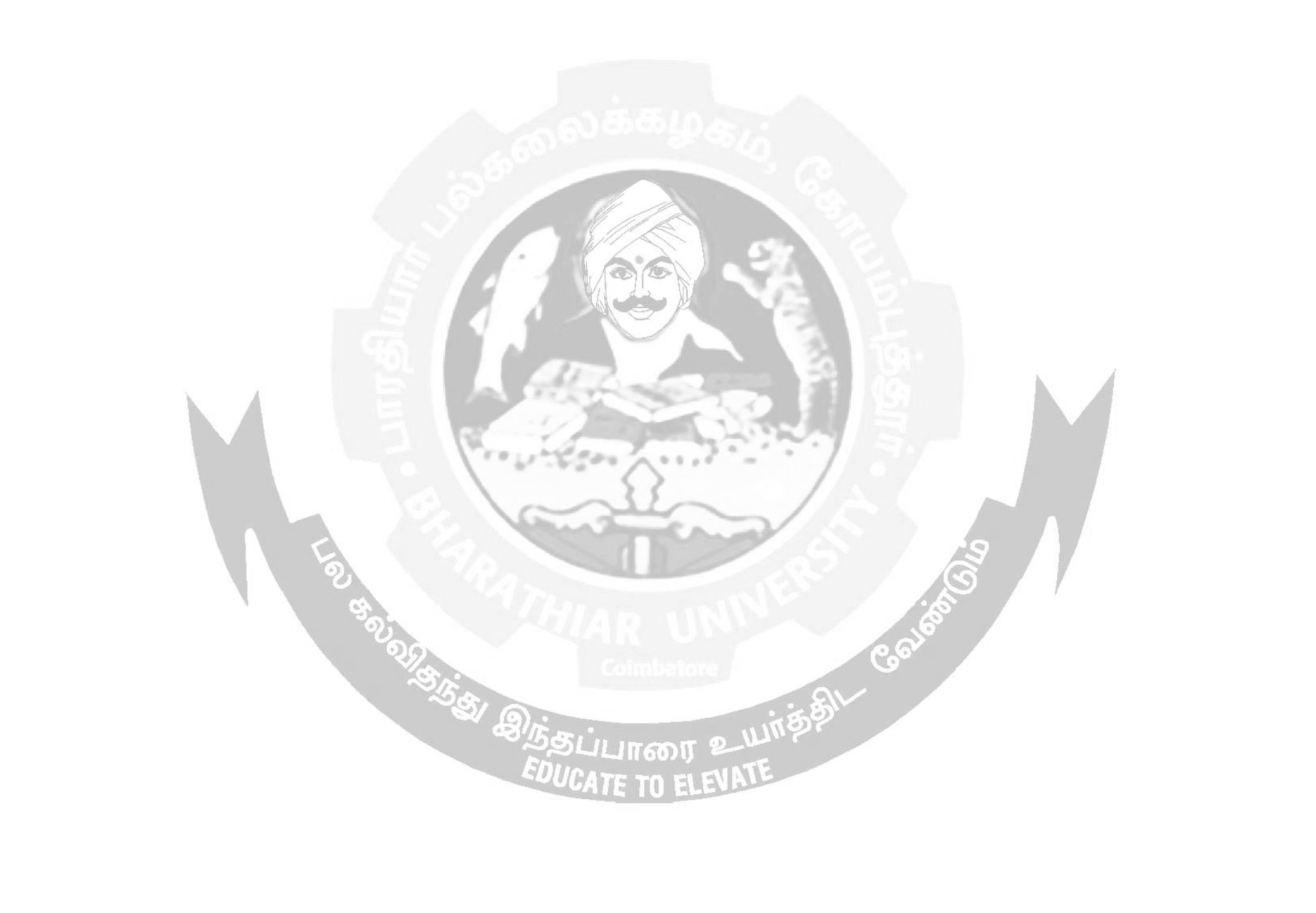 *NoContinuousInternalAssessment(CIA).OnlyUniversityExaminations.** No University Examinations. Only Continuous Internal Assessment (CIA).@Excludingthemarks ofPartIVPartTitleof theCourseHours/WeekExaminationExaminationExaminationExaminationCreditsPartTitleof theCourseHours/WeekDurationinHoursMaximumMarksMaximumMarksMaximumMarksCreditsPartTitleof theCourseHours/WeekDurationinHoursCIACEETotalCreditsSemesterISemesterISemesterISemesterISemesterISemesterISemesterIILanguage-I6350501004IIEnglish– I6350501004IIICorePaper I-DescriptiveStatistics-I3350501004IIICorePaper II-DescriptiveStatistics -II4350501004IIICorePractical- I(UsingMSExcel)2-----IIIAlliedA:Paper I-MathematicsforStatistics– I7350501004IVEnvironmentalStudies*23-502Total3025025050022SemesterIISemesterIISemesterIISemesterIISemesterIISemesterIISemesterIIILanguage	II6350501004IIEnglish	II432525502Naan Mudhalvan:Language Proficiency: Effective English232525502IIICorePaper III- Applied Statistics7350501004IIICorePractical- I(UsingMSExcel)233045753IIIAlliedA:Paper IIMathematicsforStatistics-II7350501004IVValueEducation	HumanRights*23-502Total3023024547521SemesterIIISemesterIIISemesterIIISemesterIIISemesterIIISemesterIIISemesterIIIILanguage	III6350501004IIEnglish	III6350501004IIICorePaper IV-DemographicMethods3350501004IIICorePaperV-ProbabilityDistribution-I3350501004IIIAlliedB:Paper I	ComputerProgrammingforStatisticalAnalysis-I(CProgramming)533045753IIIAlliedPractical(C&C++Programming)2-----IVSkillbasedSubject:ActuarialStatistics3350501004IVTamil** / Advanced Tamil*(OR)Non-majorelective- I(Yoga for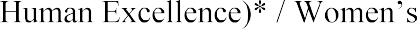 Rights*2350501002Total3033034567525SemesterIVSemesterIVSemesterIVSemesterIVSemesterIVSemesterIVSemesterIVILanguage	IV6350501004IIEnglish	IV6350501004IIICorePaperVIProbabilityDistribution- II4350501004IIICorePracticalII(UsingScientificCalculator)333045753IIIAllied B: Paper II - ComputerProgrammingforStatisticalAnalysis-II(Object Oriented Programming withC++)433045753IIIAlliedPractical(C&C++programming)232525502IVNaan Mudhalvan:Digital Skills: Office Fundamentals33 2525502IVTamil**/AdvancedTamil*(OR)Non-major elective -II (GeneralAwareness*)2350501002Total3031034065024SemesterVSemesterVSemesterVSemesterVSemesterVSemesterVSemesterVIIICorePaperVII-Statistical Inference-I5350501004IIICorePaperVIII-BasicSamplingTheory5350501004IIICorePaper IX -DesignofExperiments5350501004IIICorePractical- III(UsingSPSS)23----IIICorePaperX -NumericalMathematics5350501004IIIElectiveI533045753IVSkillbasedSubject3:MathematicalEconomics 3350501004Total3028029557523SemesterVISemesterVISemesterVISemesterVISemesterVISemesterVISemesterVIIIICorePaperXI-Statistical Inference -II5350501004IIICorePaperXII-StatisticalQualityControl5350501004IIICorePractical- III(UsingSPSS)233045753IIIElectiveII533045753IIIElectiveIII533045753IIICorePractical -IV(UsingScientificCalculator)4350501004IVNaan Mudhalvan:Data Analytics with Advanced Tools: Project Based learning  432525502VExtensionActivities**--50-502Total3031531062525GrandTotal180164018603500140Listof Electivepapers(Collegescanchoose anyoneof thepaperaselectives)Listof Electivepapers(Collegescanchoose anyoneof thepaperaselectives)Listof Electivepapers(Collegescanchoose anyoneof thepaperaselectives)ElectiveIAPsychologicalStatisticsElectiveIBActuarialStatistics	IIIElectiveICBigDataAnalyticsElectiveIIAElementsofEconometricsElectiveIIBIndianOfficialStatisticsElectiveIICGeneticalStatisticsElectiveIIIAOperationsResearchElectiveIIIB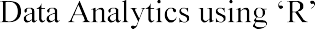 ElectiveIIICQuantitativeTechniques forManagerialDecisions